Артикуляционная гимнастика — это комплекс упражнений для тренировки органов артикуляции необходимые для правильного звукопроизношения.Причины, по которым необходимо заниматься артикуляционной гимнастикой:1. Благодаря своевременным занятиям артикуляционной гимнастикой и упражнениями по развитию речевого слуха некоторые дети сами могут научиться говорить чисто и правильно, без помощи специалиста.2. Дети со сложными нарушениями звукопроизношения смогут быстрее преодолеть свои речевые дефекты, когда с ними начнёт заниматься логопед: их мышцы будут уже подготовлены.3. Артикуляционная гимнастика очень полезна также детям с правильным, но вялым звукопроизношением, про которых говорят, что у них «каша во рту».Рекомендации к проведению упражнений:Сначала упражнения надо выполнять медленно, перед зеркалом, так как ребёнку необходим зрительный контроль.Затем темп упражнений можно увеличить и выполнять их под счёт. Но при этом следите за тем, чтобы упражнения выполнялись точно и плавно, иначе занятия не имеют смысла.Лучше заниматься 2 раза в день (утром и вечером) в течение 2-5 минут каждый день, в зависимости от усидчивости ребёнка. ПОМНИТЕ! Артикуляционная гимнастика только подготовит речевой аппарат вашего ребёнка к правильному произношению, но не сможет заменить собой специалиста-логопеда.Артикуляционная гимнастика для детей 2-3 лет — серьёзная работа, какими бы легкими ни казались эти упражнения для вас. Чтобы ребёнок не отвлекался и не уставал, превратите эту работу в весёлую игру.К трем годам у ребенка должны быть сформированы следующие звуки речи: А О У И Ы(И) Э(Е)  М  П  Б  В  Ф  Т   Д  Н  К  Г  Х(К)  С*  З*  Л*.Цели:Улучшить подвижность губ и языка, что необходимо для правильного произнесения звуков, звукосочетаний и целых слов.Усилить речевой выдох.Артикуляционный комплекс упражнений для детей раннего возраста (1,5 – 3 года).«Дом» - представьте, что ротик малыша – это дом. Постучите пальчиком по щёчке: «Тук-тук», - и ротик малыша открывается: «Дверки дома открылись». Говорим: Пока! Пока!», - и ротик закрывается«Окошечко» - открываем ротик, произнося звук «О». Удерживаем рот в этом положении в течение 3-5 секунд.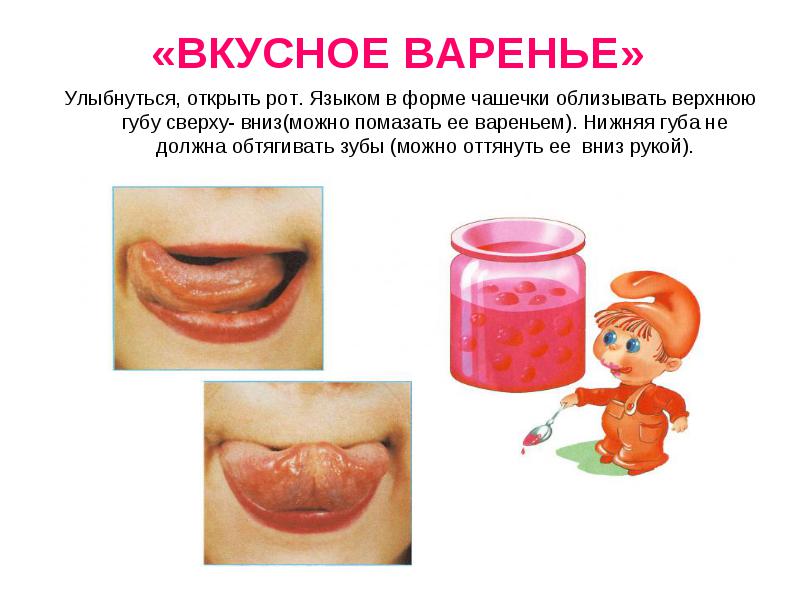 «Вкуснятина» -  приоткрываем рот, облизываем верхнюю губу, а затем нижнюю. «Лопаточка» - широкий язык высунут и лежит на нижней губе. Держим язычок в таком положении 5-10 секунд.«Блинчик» - высовываем язычок и губками «шлёпаем» по нему, проговаривая: «Пя-пя-пя».«Пузырь» - надуваем щёчки, пальчиками с двух сторон дотрагиваемся до щёчек  и сдуваем пузырь.«Волшебные дверки» - укажите малышу на его губки. Скажите: «Раз-два-три», - и губки улыбаются. Затем снова повторяем: «Раз-два-три», - и губки вытягиваются вперёд. «Чистые зубки» - улыбаемся, показываем зубки. Кончиком языка скользим по верхним, а затем по нижним зубам и «чистим» их.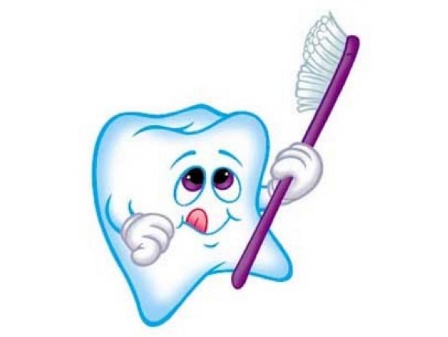 «Качели» - широко открываем рот и, улыбнувшись, кладём кончик языка за нижние зубы, а потом поднимаем его за верхние зубы. «Дудочка» - сильно вытянув губы вперёд, поём с малышом: «Ту-ту-ту, ду-ду-ду». Следите, чтобы губы не размыкались.«Слоник» - трубочка (диаметр 1,5-, а затем тонкая) зажимается губами и свободно покачивается.«Ветерок» - подуть через трубочку на ладонь.«Пузырьки» - выдувать воздух из трубочки через воду, чтобы вода забулькала.«Насос» - вдох на наклоне. Нюхаем цветы, грибы… Предметы/картинки выкладываются на полу перед ребенком.Уважаемые родители!Совместная работа воспитателей и родителей поможет подготовить артикуляционный аппарат ребёнка к правильному произношению тех звуков, которые он плохо говорит, позволит достичь наилучших результатов в речевом развитии ребёнка. Уверена, что наше сотрудничество окажется результативным!Подготовила: воспитатель Фархетдинова Земфира Зиннуровна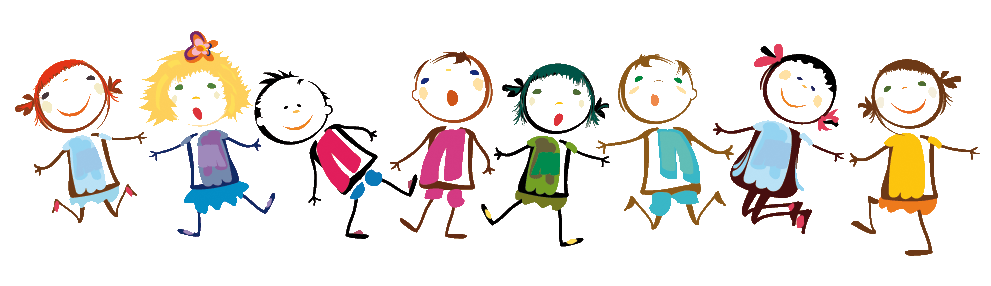 Детский сад № 65Артикуляционная гимнастика для малышей(Памятка для педагогов и родителей)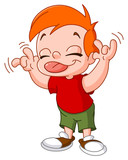 г.Тюмень